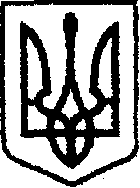 У К Р А Ї Н Ачернігівська обласна державна адміністрація         УПРАВЛІННЯ КАПІТАЛЬНОГО БУДІВНИЦТВАН А К А Звід 25 листопада 2022 р.                    Чернігів                                  № 214Про визначення відповідальних осібВідповідно до статей 6, 41 Закону України «Про місцеві державні адміністрації», керуючись пунктом 10 частини першої статті 10 Закону України «Про публічні закупівлі», н а к а з у ю:1. Визначити відповідальними за здійснення сканування документів, що відповідно до пункту 10 частини першої статті 10 Закону України «Про публічні закупівлі» підлягають оприлюдненню в електронній системі закупівель «Прозорро» осіб, які здійснюють підготовку проектів договорів підряду:- з експлуатаційного утримання автомобільних доріг загального користування місцевого значення та штучних споруд на них у Чернігівській області та додаткових угод до них;-  з капітального ремонту мостів, доріг загального користування місцевого значення, вулиць і доріг комунальної власності та додаткових угод до них;- з капітального ремонту, реконструкції, реставрації та будівництва об’єктів іншої соціальної інфраструктури (крім об’єктів дорожньої галузі) та додаткових угод до них.2. Особи, які здійснюють підготовку проектів договорів підряду, забезпечують повноту та достовірність сканованих документів та несуть за це персональну відповідальність.3. Визнати таким, що втратив чинність, наказ начальника Управління капітального будівництва Чернігівської обласної державної адміністрації від 17.01.2022 № 7 «Про призначення відповідальних осіб».4. Контроль за виконанням цього наказу залишаю за собою. Начальник                                                                     Ярослав СЛЄСАРЕНКО